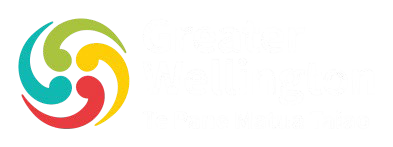 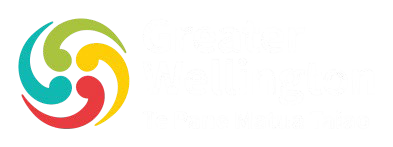 Further Submissions on a Publicly Notified Change to a Plan or Policy Statement under Clause 8 of the First Schedule to the Resource Management Act 1991. The closing date for Further Submissions is 5:00pm Friday 8 March 2024. Who can make a Further Submission?  A Further Submission may be made by any person who:  • Represents a relevant aspect of the public interest; or  • Has an interest in the proposal that is greater than the interest of the general public. (an explanation for the reasoning behind why you qualify for either of these categories must also be provided); or  • The local authority itself.  More information on the Natural Resources Plan, Plan Change 1 and on the consultation and submission processes please visit our website.How to make a Further Submission:  1. You can use the online submission portal; or 2. You can use the Further Submission Form(s) (Form 6).•	This Further Submission Form(s) (Form 6) – Microsoft Word version; or  •	Further Submission Form(s) (Form 6) – Microsoft Excel version.Please send the Further Submission Form in by one of the below methods:  Email it to the regionalplan@gw.govt.nz. Post it to: PO Box 11646, Manners St, Wellington 6142, ATT: Hearings Advisor. Drop it off at reception at one of our offices, marked ATT: Hearings Advisor.   Due to delays in postal services and the timeframe for making Further Submissions, we highly recommend that an electronic copy of your Further Submission is provided by the closing date.  Further Submission Form requirements:  • All sections of this form need to be completed for the Further Submission to be accepted.  • You must send a copy of your Further Submission to the original submitter.  Any person making a Further Submission must serve a copy of that submission on the original submitter no later than five working days after the submission has been provided to Greater Wellington. Each submitter has an address for service available on our website. If you have made a Further Submission on several original submissions, then copies of your Further Submission will need to be served with each original submitter.  Please enter further submission points in the table on the following page(s)1. Details of further submitter1. Details of further submitter1. Details of further submitterName of Submitter: (First and last name, or organisation / company)Name of Submitter: (First and last name, or organisation / company)InsertAddress for service:  (Email, or physical address)Please note an email address is the preferred methodAddress for service:  (Email, or physical address)Please note an email address is the preferred methodInsertPhone: (Optional)Phone: (Optional)InsertContact person for submission: (If different to above)Contact person for submission: (If different to above)InsertI wish to be heard in support of my submission at a hearing:I wish to be heard in support of my submission at a hearing:Yes / NoI would consider presenting a joint case at the hearing with others who make a similar submission:I would consider presenting a joint case at the hearing with others who make a similar submission:Yes / No2. Criteria applicable to Further Submitter:2. Criteria applicable to Further Submitter:2. Criteria applicable to Further Submitter:Only certain people may make further submissions Please select the option that applies to you:Only certain people may make further submissions Please select the option that applies to you:Only certain people may make further submissions Please select the option that applies to you:I am a person representing a relevant aspect of the public interest; orYes / NoYes / NoI am a person who has an interest in the proposal that is greater than the interest the general public has (for example, I am affected by the content of a submission); orYes / NoYes / NoI am the local authority for the relevant area.Yes / NoYes / NoSpecify the reasoning behind why you qualify for either of these above options:RequiredRequired3. For the further submitter to actionService of your further submission:Please note that any person making a further submission must serve a copy of that submission on the original submitter no later than five working days after the submission has been provided to Greater Wellington.Each submitter has an address for service available at: www.gw.govt.nz/nrp-pc1-submissions.If you have made a further submission on a number of original submissions, then copies of your further submission will need to be served with each original submitter.4. Disclosures:4. Disclosures:4. Disclosures:If submitting on behalf of a company / organisation:I confirm that I have permission to provide this information on behalf of the company / organisationSignatureDatePublic information: Note that under the RMA all submissions and accompanying data must be made available for public inspection. To achieve that, Greater Wellington Regional Council will publish all Further Submissions and accompanying data on our website.In providing a further submission on the Natural Resources Plan, Plan Change 1, you confirm that you have read and understood the Plan Change 1 to the Natural Resources Plan Information Statement.  You have the right to ask for a copy of any personal information we hold about you, and to ask for it to be corrected if you think it is wrong. Please contact us at privacy@gw.govt.nz.Public information: Note that under the RMA all submissions and accompanying data must be made available for public inspection. To achieve that, Greater Wellington Regional Council will publish all Further Submissions and accompanying data on our website.In providing a further submission on the Natural Resources Plan, Plan Change 1, you confirm that you have read and understood the Plan Change 1 to the Natural Resources Plan Information Statement.  You have the right to ask for a copy of any personal information we hold about you, and to ask for it to be corrected if you think it is wrong. Please contact us at privacy@gw.govt.nz.Public information: Note that under the RMA all submissions and accompanying data must be made available for public inspection. To achieve that, Greater Wellington Regional Council will publish all Further Submissions and accompanying data on our website.In providing a further submission on the Natural Resources Plan, Plan Change 1, you confirm that you have read and understood the Plan Change 1 to the Natural Resources Plan Information Statement.  You have the right to ask for a copy of any personal information we hold about you, and to ask for it to be corrected if you think it is wrong. Please contact us at privacy@gw.govt.nz.Further Submission:The original submissions received have been summarised into submission points and collated into one summary table. This document(s) is a Summary of Decisions Requested: NRP PC 1 - Summary of Decisions Requested – By Submitter NRP PC 1  - Summary of Decisions Requested – By Provision Further submitters can submit on multiple submission points (identified in the Summary of Decisions Requested above) within the following section. Please use additional pages if necessary.If you are providing suggested text amendments to a provision, please do so in the following format: Suggested added text, shown as bolded text format  Suggested deleted text, shown as strikethrough format  4. Further submission pointsPlease complete the following table with details of which original submission points you support and/or oppose, and why.4. Further submission pointsPlease complete the following table with details of which original submission points you support and/or oppose, and why.4. Further submission pointsPlease complete the following table with details of which original submission points you support and/or oppose, and why.4. Further submission pointsPlease complete the following table with details of which original submission points you support and/or oppose, and why.4. Further submission pointsPlease complete the following table with details of which original submission points you support and/or oppose, and why.4. Further submission pointsPlease complete the following table with details of which original submission points you support and/or oppose, and why.*Submitter name or, Submitter number of the submission you are commenting on:*Submission point number:Unique identifying number allocated to each specific submission point, located in the second column of the summary of decisions requested table: *Stance on the submission point: (Support, Oppose, Oppose in part, Support in part,Not stated)*Decision sought:(Allow, Disallow, Allow in part, or Disallow in part)Decision soughtIllustrate which aspects of this original submission that you support or oppose.Please identify which part(s) (if not the whole submission point) of the original submission point that this further submission is in reference to.   Reasons:Please provide a summary of the reasons why you support or oppose this original submission to help us understand your position.